Happiness Jar (or cup)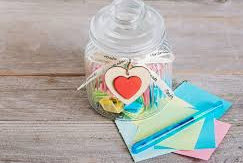 Find a cup or jar.Get some paper and cut into small squares. Write down one thing you love to do on each note (sing songs, skip, paint, eat ice-cream).Try coming up with 20 ideas.Fold the notes and put them into your jar/cup.Decorate your jar/cup with stickers or ribbon. When you feel sad, worried or lonely, take a note and do it!